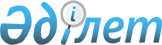 Об установлении категорий автостоянок (паркингов) и увеличении базовых ставок налога на земли, выделенные под автостоянки (паркинги) в городе Степногорске
					
			Утративший силу
			
			
		
					Решение Степногорского городского маслихата Акмолинской области от 30 марта 2017 года № 6С-17/4. Зарегистрировано Департаментом юстиции Акмолинской области 4 мая 2017 года № 5937. Утратило силу решением Степногорского городского маслихата Акмолинской области от 27 февраля 2018 года № 6С-25/8
      Сноска. Утратило силу решением Степногорского городского маслихата Акмолинской области от 27.02.2018 № 6С-25/8 (вводится в действие со дня официального опубликования).

      Примечание РЦПИ.

      В тексте документа сохранена пунктуация и орфография оригинала.
      В соответствии с пунктом 3 статьи 386 Кодекса Республики Казахстан "О налогах и других обязательных платежах в бюджет (Налоговый кодекс)" от 10 декабря 2008 года, Степногорский городской маслихат РЕШИЛ: 
      1. Установить категории автостоянок (паркингов) и увеличить базовые ставки налога на земли, выделенные под автостоянки (паркинги) в городе Степногорске, согласно приложению, к настоящему решению. 
      2. Определить город Степногорск близлежащим населенным пунктом, базовые ставки на земли которого будут применяться при исчислении налога на земли других категорий, выделенные под автостоянки (паркинги). 
      3. Признать утратившим силу решение Степногорского городского маслихата "Об установлении категорий автостоянок (паркингов) и увеличении размеров базовых ставок налога на земли, выделенные под автостоянки (паркинги) в городе Степногорске" от 23 февраля 2012 года № 5С-2/3 (зарегистрировано в Реестре государственной регистрации нормативных правовых актов № 1-2-158, опубликовано 12 апреля 2012 года в региональных общественно-политических газетах "Степногорск ақшамы" и "Вечерний Степногорск"). 
      4. Настоящее решение вступает в силу со дня государственной регистрации в Департаменте юстиции Акмолинской области и вводится в действие со дня официального опубликования. 
      "СОГЛАСОВАНО"
      30.03.2017 г.
      30.03.2017 г. Категории автостоянок (паркингов) и увеличение базовых ставок налога на земли, выделенные под автостоянки (паркинги) в городе Степногорске
					© 2012. РГП на ПХВ «Институт законодательства и правовой информации Республики Казахстан» Министерства юстиции Республики Казахстан
				
      Председатель сессии
городского маслихата

Н.Лощинская

      Секретарь городского
маслихата

Г.Копеева

      Аким города Степногорска

А.Кумпекеев

      Руководитель Республиканского
государственного учреждения
"Управление государственных
доходов по городу Степногорску
Департамента государственных
доходов по Акмолинской области
Комитета государственных доходов
Министерства финансов
Республики Казахстан"

С.Койшыбаев
Приложение
к решению Степногорского
городского маслихата
от 30 марта 2017 года
№ 6С-17/4
№ п/п
Тип автостоянок (паркингов)
Категория автостоянок (паркингов)
Базовая ставка налога на земли, выделенные под автостоянки (паркинги)
Увеличение базовой ставки
1
Автостоянки (паркинги) закрытого типа
1 категория
5,79
в десять раз
2
Автостоянки (паркинги) открытого типа
2 категория
5,79
в десять раз